Kaj je narobe s homeopatijo – James Manjackal MSFSObjavljeno v 24 december , urednikMnogo ljudi mi piše in me sprašuje: „Kaj je narobe s homeopatijo? Jo lahko kristjan uporablja? Je povezana z New age-m ali ezoteriko?“ itd. Moram reči, da nisem naredil globlje študije o tem. Vendar pa vidim slabe učinke le tega na kristjanih in njihovem duhovnem življenju. Mnogi, ki imajo težave v svojem molitvenem življenju, kot je npr. pomanjkanje koncentracije, motnje, občutki utrujenosti, zehanje med molitvijo, bolečine po vsem telesu med molitvijo, še posebej, ko molijo v Jezusovem imenu, slaba domišljija, še posebej nemoralna med krščansko meditacijo t.i. premišljevalno molitvijo, itd., so mi priznali, da imajo homeopatsko zdravljenje. Ko sem jih prosil, da prekinejo s homeopatijo, so bili sposobni spet dobro moliti. Nedavno tega je prišel k meni neki mož in mi povedal, da ni sposoben moliti v jezikih, čeprav je v karizmatični Prenovi in v molitveni skupini že dolgo časa. Jemal je homeopatska zdravila za nespečnost. Neka redovna sestra iz Slovenije mi je povedala, da jo je zdravnik, ki ji je dal homeopatska zdravila za zdravljenje raka, prosil, da preneha jemati sveto evharistijo za to, da bodo ta zdravila imela boljši učinek. Veliko ljudi v Nemčiji, Avstriji in Franciji mi je povedalo, da jim je mnogo homeopatskih zdravnikov, potem ko so jim dali zdravila,  svetovalo, naj ne molijo pred zaužitjem teh zdravil ali se naj ne pokrižajo pred jemanjem teh zdravil, da naj ne pokličejo Ime Jezusa in naj ne naredijo znamenje križa kot normalno kristjani to naredijo, preden karkoli počnejo. Zakaj ta izjema pri homeopatiji? Morda zato, ker znamenje križa ali Ime Jezusa lahko uniči, bombardira  energijo v homeopatiji! Imam pričevanje, ki ga bom delil z vami.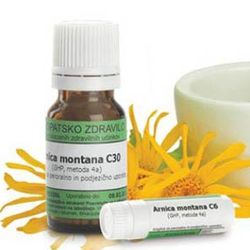 Pred trinajstimi leti me je katoliški homeopatski zdravnik prosil, da blagoslovim njegovo homeopatsko kliniko. Z veseljem sem šel na njegovo kliniko in jo blagoslovil z normalnimi molitvami iz rimskega obrednika (misala) ter pokropil z blagoslovljeno vodo povsod, kot je zahteval. Po nekaj dnevnih je prišel k meni in mi povedal: „Oče James, po vašem blagoslovu in kropljenju z blagoslovljeno vodo  klinike in zdravil, sem moral zavreči vsa zdravila, ker so izgubila svojo moč, („potenco“).“ Hvala Bogu, da mi ni grozil, da me bo tožil! Potem sem vprašal zdravnika samega za razlog, da so zdravila izgubila svojo moč medtem, ko sem molil z močjo Svetega Duha. Moral je priznati, da je ta moč „tako imenovana „potenca“ v teh zdravilih nekaj kar je nasprotno moči Svetega Duha. Potem me je prosil, da pogledam na stekleničko zdravil, ki jih uporablja običajna medicina (alopatijska medicina),  kjer so na embalaži ali na priloženem navodilu jasno navedene sestavine, ki jih zdravilo vsebuje, kot npr. : ogljikovi hidrati 15%, magnezij 20%, alkohol 5%, voda 10% itd…Česar pa na steklenicah ali embalaži ali deklaraciji  o vsebini homeopatskih zdravil ne najdeš. V nasprotju s klasično medicino pa homeopatska ali tako imenovana alternativna medicina  deklarira svojo učinkovino z „potencami“ kot npr. 1000 potenca, 10 000 potenca, milijonta potenca itd. Zdravnik sam je priznal svojo nevednost o izvoru te moči ali jakosti potenc. Dejal je, da je glavni učinek teh homeopatskih zdravil placebo učinek. Jasno je, da je tako imenovana „potenca“ skrita moč (okultna moč). Ne dajem nobene sodbe o homeopatiji, ker nisem strokovnjak za to, vendar pa bom rekel eno samo stvar mojim bratom kristjanom: ni dobro za kristjana, da uporablja ali prakticira homeopatijo, kakršnekoli že „dobre“ učinke naj bi le to prineslo bolnim ljudem. Mnogo ezoteričnih in New age zdravljenj (alternativne terapije in zdravljenja) oglašujejo s tem, da pravijo, „kako so poceni in nimajo stranskih učinkov“, vendar pa ne povedo glavnih stranskih učinkov na kristjane, da „odvedejo ljudi stran od Kristusa in Cerkve in od Odrešenja, ki ga je Jezus prinesel na ta svet.“ Vatikanski dokument „Jezus Kristus prinašalec žive vode“ jasno govori o skritih nevarnostih homeopatije in drugih alternativnih zdravljenj, alternativne medicine, ki temelji na okultnih silah in močeh.